                                        Egg Number Trace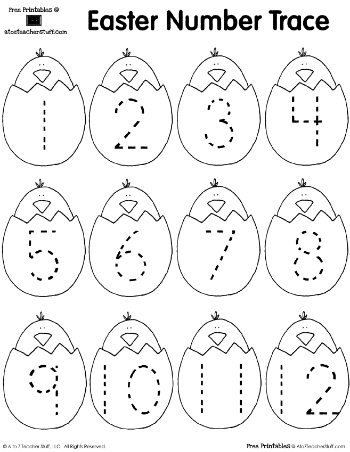 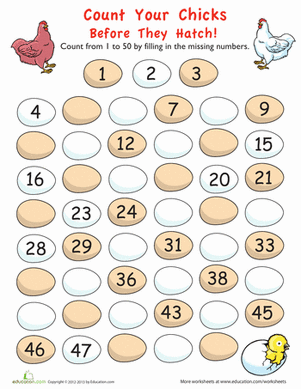 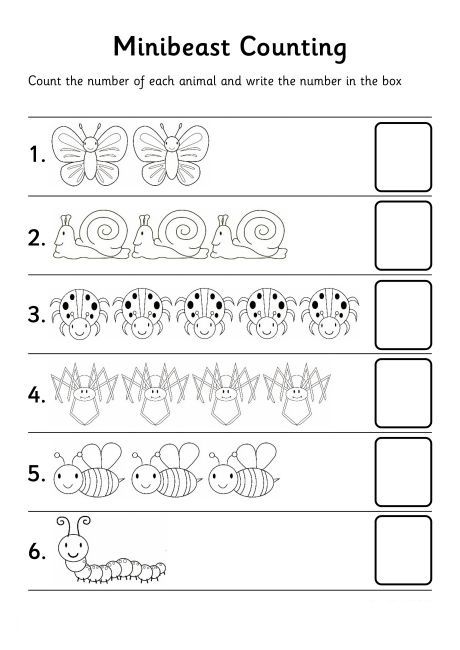 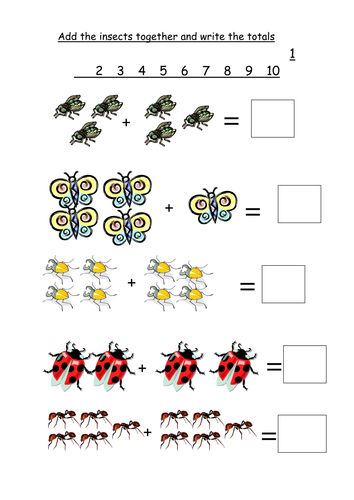 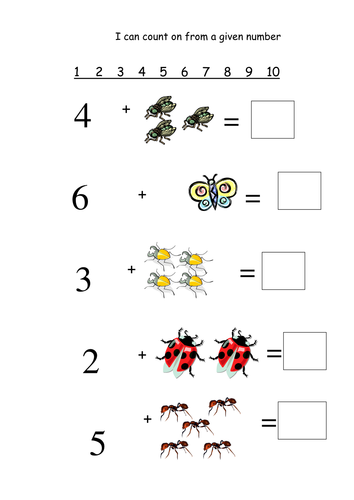 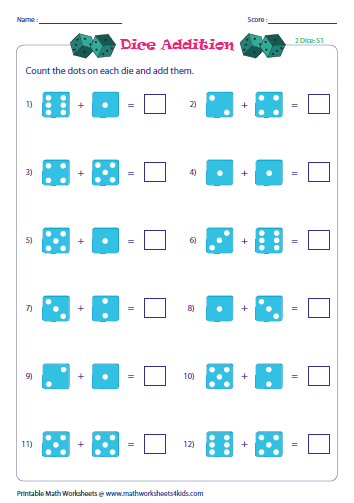 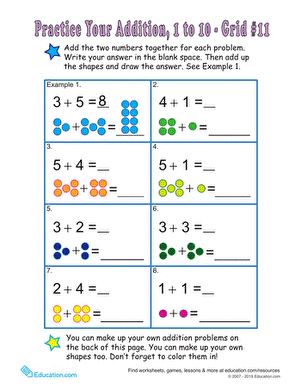 